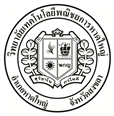 รายละเอียดและเกณฑ์การแข่งขันทักษะวิชาชีพระดับอาชีวศึกษาเอกชน  ครั้งที่ 31 กลุ่มภาคใต้ ปีการศึกษา 2559(การประกวดการแข่งขันคัดลายมือภาษาจีน)1. วัตถุประสงค์	เพื่อให้เยาวชนไทยได้เรียนรู้ภาษา และวัฒนธรรมของจีน ซึ่งปัจจุบันกำลังจะเป็นภาษาที่ 3 ของโลกรองจากภาษาอังกฤษ และให้เยาวชนได้รู้จักใช้ภาษาจีน และเขียนภาษาจีนได้อย่างถูกต้อง2.  คุณสมบัติของผู้สมัครเป็นนักเรียน – นักศึกษาที่กำลังศึกษาอยู่ในวิทยาลัยเทคโนโลยีและอาชีวศึกษาเอกชน โดยไม่กำหนดอายุนักศึกษาทุกคนมีสิทธิ์เข้าประกวด โดยไม่มีการสุ่มตัวอย่างเป็นผู้ที่ไม่เคยได้รับรางวัลเกียรติบัตรเหรียญทองจากการประกวดมาก่อนต้องไม่เป็นผู้ที่มีบิดา มารดา เป็นชาวต่างชาติ หรือสื่อสารด้วยภาษาจีนเป็นภาษาแม่กติกาการประกวดวิทยาลัยแต่ละวิทยาลัยส่งรายชื่อนักศึกษา-ระดับ ปวช.						จำนวน	1- 2  คน-ระดับ ปวส.และปวส. (พิเศษ) รวมกัน			จำนวน  1- 2  คน (รวมทั้งสิ้นจำนวน  2 คน ส่งเฉพาะตัวจริง)ผู้เข้าประกวดแต่งกายด้วยเครื่องแบบนักเรียน – นักศึกษาให้เรียบร้อยตามระเบียบผู้เข้าประกวดรายงานตัว / ลงทะเบียน ณ วิทยาลัยเทคโนโลยีพณิชยการหาดใหญ่ ก่อนเวลาประกวด 30 นาที พร้อมแสดงบัตรประจำตัวนักศึกษาหรือบัตรประชาชน คัดข้อความตามที่กำหนดให้ ถูกต้องตามหลักการเขียนภาษาจีน ภายในเวลา 30 นาที (เกินเวลาไม่ตรวจ) ใช้ดินสอ HB ในการคัดลายมือ ให้ผู้เข้าประกวดเตรียมดินสอมาเองคณะกรรมการเป็นผุ้ทรงคุณวุฒิจากองค์กรภายนอก จำนวน 3 ท่านเกณฑ์การให้คะแนน        4.1 ความถูกต้อง					40	คะแนน  4.2 เรียบร้อย					30	คะแนน        4.3 สวยงาม					30	คะแนน		รวม			100	คะแนนหมายเหตุเกียรติบัตรเหรียญทอง		คะแนน		80ขึ้นไป	คะแนนเกียรติบัตรเหรียญเงิน		คะแนน		70-79	คะแนนเกียรติบัตรเหรียญทองแดง	คะแนน		60-69	คะแนน